附件3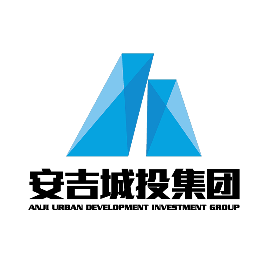 报  名  表报  名  表报  名  表报  名  表报  名  表报  名  表报  名  表报  名  表报  名  表报  名  表报  名  表报  名  表报  名  表报  名  表报  名  表报  名  表报  名  表报  名  表报  名  表报  名  表报  名  表报  名  表报  名  表报  名  表报  名  表报  名  表申请职位申请职位申请职位申请单位申请单位申请单位□总部  □水务  □建设  资管　两山□总部  □水务  □建设  资管　两山□总部  □水务  □建设  资管　两山□总部  □水务  □建设  资管　两山□总部  □水务  □建设  资管　两山□总部  □水务  □建设  资管　两山□总部  □水务  □建设  资管　两山□总部  □水务  □建设  资管　两山□总部  □水务  □建设  资管　两山□总部  □水务  □建设  资管　两山□总部  □水务  □建设  资管　两山□总部  □水务  □建设  资管　两山□总部  □水务  □建设  资管　两山到岗期日到岗期日到岗期日信息来源信息来源信息来源□网站   □日报  □社交平台  □他人推荐 □其他□网站   □日报  □社交平台  □他人推荐 □其他□网站   □日报  □社交平台  □他人推荐 □其他□网站   □日报  □社交平台  □他人推荐 □其他□网站   □日报  □社交平台  □他人推荐 □其他□网站   □日报  □社交平台  □他人推荐 □其他□网站   □日报  □社交平台  □他人推荐 □其他□网站   □日报  □社交平台  □他人推荐 □其他□网站   □日报  □社交平台  □他人推荐 □其他□网站   □日报  □社交平台  □他人推荐 □其他□网站   □日报  □社交平台  □他人推荐 □其他□网站   □日报  □社交平台  □他人推荐 □其他□网站   □日报  □社交平台  □他人推荐 □其他个人资料个人资料个人资料个人资料个人资料个人资料个人资料个人资料个人资料个人资料个人资料个人资料个人资料个人资料个人资料个人资料个人资料个人资料个人资料个人资料个人资料个人资料个人资料个人资料个人资料个人资料个人资料个人资料个人资料个人资料姓 名姓 名性别性别性别□ 男 □ 女□ 男 □ 女□ 男 □ 女□ 男 □ 女□ 男 □ 女□ 男 □ 女年龄年龄年龄年龄周岁周岁周岁周岁周岁照    片 

（ 2 寸 ）照    片 

（ 2 寸 ）照    片 

（ 2 寸 ）籍贯籍贯户籍类型户籍类型户籍类型□ 城镇 □ 农村□ 城镇 □ 农村□ 城镇 □ 农村□ 城镇 □ 农村□ 城镇 □ 农村□ 城镇 □ 农村民族民族民族民族照    片 

（ 2 寸 ）照    片 

（ 2 寸 ）照    片 

（ 2 寸 ）出生日期出生日期身份证号身份证号身份证号照    片 

（ 2 寸 ）照    片 

（ 2 寸 ）照    片 

（ 2 寸 ）专 业专 业学历学历学历（是否全日制: □是  □否）（是否全日制: □是  □否）（是否全日制: □是  □否）（是否全日制: □是  □否）（是否全日制: □是  □否）（是否全日制: □是  □否）（是否全日制: □是  □否）（是否全日制: □是  □否）（是否全日制: □是  □否）（是否全日制: □是  □否）（是否全日制: □是  □否）（是否全日制: □是  □否）（是否全日制: □是  □否）（是否全日制: □是  □否）（是否全日制: □是  □否）照    片 

（ 2 寸 ）照    片 

（ 2 寸 ）照    片 

（ 2 寸 ）工作年限工作年限工作状态工作状态工作状态□ 在职   □ 待业   □ 其他 □ 在职   □ 待业   □ 其他 □ 在职   □ 待业   □ 其他 □ 在职   □ 待业   □ 其他 □ 在职   □ 待业   □ 其他 □ 在职   □ 待业   □ 其他 □ 在职   □ 待业   □ 其他 □ 在职   □ 待业   □ 其他 □ 在职   □ 待业   □ 其他 □ 在职   □ 待业   □ 其他 □ 在职   □ 待业   □ 其他 □ 在职   □ 待业   □ 其他 □ 在职   □ 待业   □ 其他 □ 在职   □ 待业   □ 其他 □ 在职   □ 待业   □ 其他 照    片 

（ 2 寸 ）照    片 

（ 2 寸 ）照    片 

（ 2 寸 ）职    称职    称政治面貌政治面貌政治面貌□党员（入党时间：年月日） □团员   □群众 □其他□党员（入党时间：年月日） □团员   □群众 □其他□党员（入党时间：年月日） □团员   □群众 □其他□党员（入党时间：年月日） □团员   □群众 □其他□党员（入党时间：年月日） □团员   □群众 □其他□党员（入党时间：年月日） □团员   □群众 □其他□党员（入党时间：年月日） □团员   □群众 □其他□党员（入党时间：年月日） □团员   □群众 □其他□党员（入党时间：年月日） □团员   □群众 □其他□党员（入党时间：年月日） □团员   □群众 □其他□党员（入党时间：年月日） □团员   □群众 □其他□党员（入党时间：年月日） □团员   □群众 □其他□党员（入党时间：年月日） □团员   □群众 □其他□党员（入党时间：年月日） □团员   □群众 □其他□党员（入党时间：年月日） □团员   □群众 □其他□党员（入党时间：年月日） □团员   □群众 □其他□党员（入党时间：年月日） □团员   □群众 □其他□党员（入党时间：年月日） □团员   □群众 □其他身高体重身高体重厘米/公斤厘米/公斤厘米/公斤厘米/公斤厘米/公斤厘米/公斤厘米/公斤婚姻状况婚姻状况婚姻状况□已婚 □未婚□已婚 □未婚□已婚 □未婚□已婚 □未婚□已婚 □未婚□已婚 □未婚生育状况生育状况生育状况生育状况生育状况□已育  □已孕未育  □未孕未育□已育  □已孕未育  □未孕未育□已育  □已孕未育  □未孕未育□已育  □已孕未育  □未孕未育□已育  □已孕未育  □未孕未育□已育  □已孕未育  □未孕未育□已育  □已孕未育  □未孕未育户籍地址户籍地址联系电话联系电话联系电话联系电话联系电话现居地址现居地址Email/QQEmail/QQEmail/QQEmail/QQEmail/QQ紧急联系人紧急联系人紧急联系人紧急联系人紧急联系人紧急联系人紧急联系人紧急联系人紧急联系人紧急联系人紧急联系人紧急联系人紧急联系人紧急联系人紧急联系人紧急联系人紧急联系人紧急联系人紧急联系人紧急联系人紧急联系人紧急联系人紧急联系人紧急联系人紧急联系人紧急联系人紧急联系人紧急联系人紧急联系人紧急联系人亲友姓名亲友姓名亲友姓名关系关系关系关系关系联系地址联系地址联系地址联系地址联系地址联系地址联系地址联系地址联系地址联系地址联系地址联系地址联系地址联系地址联系地址联系地址联系地址联系地址联系电话联系电话联系电话联系电话教育背景教育背景教育背景教育背景教育背景教育背景教育背景教育背景教育背景教育背景教育背景教育背景教育背景教育背景教育背景教育背景教育背景教育背景教育背景教育背景教育背景教育背景教育背景教育背景教育背景教育背景教育背景教育背景教育背景教育背景学历学历学历所学专业所学专业所学专业所学专业所学专业所学专业毕业院校毕业院校毕业院校毕业院校毕业院校毕业院校毕业院校起止时间起止时间起止时间起止时间起止时间起止时间起止时间起止时间起止时间起止时间毕业/学位证证书毕业/学位证证书毕业/学位证证书毕业/学位证证书高中/中专高中/中专高中/中专至至至至至至至至至至□毕业证□毕业证□毕业证□毕业证大专大专大专至至至至至至至至至至□毕业证□毕业证□毕业证□毕业证本科本科本科至至至至至至至至至至□毕业证 □学位证□毕业证 □学位证□毕业证 □学位证□毕业证 □学位证硕士硕士硕士至至至至至至至至至至□毕业证 □学位证□毕业证 □学位证□毕业证 □学位证□毕业证 □学位证博士或以上博士或以上博士或以上至至至至至至至至至至□毕业证 □学位证□毕业证 □学位证□毕业证 □学位证□毕业证 □学位证工作经历工作经历工作经历工作经历工作经历工作经历工作经历工作经历工作经历工作经历工作经历工作经历工作经历工作经历工作经历工作经历工作经历工作经历工作经历工作经历工作经历工作经历工作经历工作经历工作经历工作经历工作经历工作经历工作经历工作经历入、离职时间入、离职时间入、离职时间入、离职时间入、离职时间入、离职时间任职公司名称任职公司名称任职公司名称任职公司名称任职公司名称任职公司名称任职公司名称任职公司名称任职公司名称任职公司名称职位职位职位职位职位职位职位职位年薪年薪证明人联系方式证明人联系方式证明人联系方式证明人联系方式至至至至至至至至至至至至至至至至至至至至至至至至语言能力及技能语言能力及技能语言能力及技能语言能力及技能语言能力及技能语言能力及技能语言能力及技能语言能力及技能语言能力及技能语言能力及技能语言能力及技能语言能力及技能语言能力及技能语言能力及技能语言能力及技能语言能力及技能语言能力及技能语言能力及技能语言能力及技能语言能力及技能语言能力及技能语言能力及技能语言能力及技能语言能力及技能语言能力及技能语言能力及技能语言能力及技能语言能力及技能语言能力及技能语言能力及技能语言（请在适当空格内打）（请在适当空格内打）（请在适当空格内打）（请在适当空格内打）（请在适当空格内打）阅   读阅   读阅   读阅   读阅   读阅   读阅   读阅   读阅   读会   话会   话会   话会   话会   话会   话会   话会   话会   话会   话书   写书   写书   写书   写书   写语言（请在适当空格内打）（请在适当空格内打）（请在适当空格内打）（请在适当空格内打）（请在适当空格内打）良 好良 好良 好良 好普 通普 通普 通略 懂略 懂良 好良 好良 好良 好普 通略 懂略 懂略 懂略 懂略 懂良 好良 好良 好普 通略 懂普 通 话 Mandarin普 通 话 Mandarin普 通 话 Mandarin普 通 话 Mandarin普 通 话 Mandarin普 通 话 Mandarin英    语 English英    语 English英    语 English英    语 English英    语 English英    语 English日    语 Japanese日    语 Japanese日    语 Japanese日    语 Japanese日    语 Japanese日    语 Japanese其    他 Others 其    他 Others 其    他 Others 其    他 Others 其    他 Others 其    他 Others 技能（请在适当空格内打并填写）（请在适当空格内打并填写）（请在适当空格内打并填写）（请在适当空格内打并填写）（请在适当空格内打并填写）（请在适当空格内打并填写）（请在适当空格内打并填写）（请在适当空格内打并填写）（请在适当空格内打并填写）（请在适当空格内打并填写）（请在适当空格内打并填写）（请在适当空格内打并填写）（请在适当空格内打并填写）（请在适当空格内打并填写）（请在适当空格内打并填写）（请在适当空格内打并填写）（请在适当空格内打并填写）（请在适当空格内打并填写）（请在适当空格内打并填写）（请在适当空格内打并填写）（请在适当空格内打并填写）（请在适当空格内打并填写）（请在适当空格内打并填写）（请在适当空格内打并填写）（请在适当空格内打并填写）（请在适当空格内打并填写）（请在适当空格内打并填写）（请在适当空格内打并填写）（请在适当空格内打并填写）□ 电脑软件应用□ 电脑软件应用□ 电脑软件应用□ 电脑软件应用□ 电脑软件应用□ 电脑软件应用□ 电脑软件应用□ 电脑软件应用□ 电脑软件应用□ 电脑软件应用□ 电脑软件应用□ 驾驶执照□ 驾驶执照□ 驾驶执照□ 驾驶执照□ 驾驶执照□ 驾驶执照□ 驾驶执照□ 驾驶执照□ 驾驶执照□ 驾驶执照□ 其他资格证书□ 其他资格证书□ 其他资格证书□ 其他资格证书□ 其他资格证书□ 其他资格证书□ 其他资格证书□ 其他资格证书□ 其他资格证书打字：字/分钟打字：字/分钟打字：字/分钟打字：字/分钟打字：字/分钟打字：字/分钟打字：字/分钟打字：字/分钟打字：字/分钟打字：字/分钟打字：字/分钟驾照类型：驾照类型：驾照类型：驾照类型：驾照类型：驾照类型：驾照类型：驾照类型：驾照类型：驾照类型：名称：名称：名称：名称：名称：名称：名称：名称：名称：办公软件：□ OFFICE办公软件：□ OFFICE办公软件：□ OFFICE办公软件：□ OFFICE办公软件：□ OFFICE办公软件：□ OFFICE办公软件：□ OFFICE办公软件：□ OFFICE办公软件：□ OFFICE办公软件：□ OFFICE办公软件：□ OFFICE驾驶年限：驾驶年限：驾驶年限：驾驶年限：驾驶年限：驾驶年限：驾驶年限：驾驶年限：驾驶年限：驾驶年限：名称：名称：名称：名称：名称：名称：名称：名称：名称：其他软件 (请描述)：其他软件 (请描述)：其他软件 (请描述)：其他软件 (请描述)：其他软件 (请描述)：其他软件 (请描述)：其他软件 (请描述)：其他软件 (请描述)：其他软件 (请描述)：其他软件 (请描述)：其他软件 (请描述)：名称：名称：名称：名称：名称：名称：名称：名称：名称：其他技能、特长、兴趣爱好等（自我描述）：其他技能、特长、兴趣爱好等（自我描述）：其他技能、特长、兴趣爱好等（自我描述）：其他技能、特长、兴趣爱好等（自我描述）：其他技能、特长、兴趣爱好等（自我描述）：其他技能、特长、兴趣爱好等（自我描述）：其他技能、特长、兴趣爱好等（自我描述）：其他技能、特长、兴趣爱好等（自我描述）：其他技能、特长、兴趣爱好等（自我描述）：其他技能、特长、兴趣爱好等（自我描述）：其他技能、特长、兴趣爱好等（自我描述）：其他技能、特长、兴趣爱好等（自我描述）：其他技能、特长、兴趣爱好等（自我描述）：其他技能、特长、兴趣爱好等（自我描述）：其他技能、特长、兴趣爱好等（自我描述）：其他技能、特长、兴趣爱好等（自我描述）：其他技能、特长、兴趣爱好等（自我描述）：其他技能、特长、兴趣爱好等（自我描述）：其他技能、特长、兴趣爱好等（自我描述）：其他技能、特长、兴趣爱好等（自我描述）：其他技能、特长、兴趣爱好等（自我描述）：其他技能、特长、兴趣爱好等（自我描述）：其他技能、特长、兴趣爱好等（自我描述）：其他技能、特长、兴趣爱好等（自我描述）：其他技能、特长、兴趣爱好等（自我描述）：其他技能、特长、兴趣爱好等（自我描述）：其他技能、特长、兴趣爱好等（自我描述）：其他技能、特长、兴趣爱好等（自我描述）：其他技能、特长、兴趣爱好等（自我描述）：其他技能、特长、兴趣爱好等（自我描述）：申请人个人申明：申请人个人申明：申请人个人申明：申请人个人申明：申请人个人申明：申请人个人申明：申请人个人申明：申请人个人申明：申请人个人申明：申请人个人申明：申请人个人申明：申请人个人申明：申请人个人申明：申请人个人申明：申请人个人申明：申请人个人申明：申请人个人申明：申请人个人申明：申请人个人申明：申请人个人申明：申请人个人申明：申请人个人申明：申请人个人申明：申请人个人申明：申请人个人申明：申请人个人申明：申请人个人申明：申请人个人申明：申请人个人申明：申请人个人申明：本人保证在此填写一切信息均属事实并完整可靠，且没有隐瞒对自己求职不利的信息。仅此授权安吉县城市建设投资集团有限公司向前雇主了解本人的工作情况及表现，如经调查证实本申请表的填写有不实之处，愿意接受无偿被解雇之处分直至负担相应的法律责任。同时本人同意入职前体检并取得相应合格证书为本人获正式雇佣之前提条件。申请人签名：日期：年月日本人保证在此填写一切信息均属事实并完整可靠，且没有隐瞒对自己求职不利的信息。仅此授权安吉县城市建设投资集团有限公司向前雇主了解本人的工作情况及表现，如经调查证实本申请表的填写有不实之处，愿意接受无偿被解雇之处分直至负担相应的法律责任。同时本人同意入职前体检并取得相应合格证书为本人获正式雇佣之前提条件。申请人签名：日期：年月日本人保证在此填写一切信息均属事实并完整可靠，且没有隐瞒对自己求职不利的信息。仅此授权安吉县城市建设投资集团有限公司向前雇主了解本人的工作情况及表现，如经调查证实本申请表的填写有不实之处，愿意接受无偿被解雇之处分直至负担相应的法律责任。同时本人同意入职前体检并取得相应合格证书为本人获正式雇佣之前提条件。申请人签名：日期：年月日本人保证在此填写一切信息均属事实并完整可靠，且没有隐瞒对自己求职不利的信息。仅此授权安吉县城市建设投资集团有限公司向前雇主了解本人的工作情况及表现，如经调查证实本申请表的填写有不实之处，愿意接受无偿被解雇之处分直至负担相应的法律责任。同时本人同意入职前体检并取得相应合格证书为本人获正式雇佣之前提条件。申请人签名：日期：年月日本人保证在此填写一切信息均属事实并完整可靠，且没有隐瞒对自己求职不利的信息。仅此授权安吉县城市建设投资集团有限公司向前雇主了解本人的工作情况及表现，如经调查证实本申请表的填写有不实之处，愿意接受无偿被解雇之处分直至负担相应的法律责任。同时本人同意入职前体检并取得相应合格证书为本人获正式雇佣之前提条件。申请人签名：日期：年月日本人保证在此填写一切信息均属事实并完整可靠，且没有隐瞒对自己求职不利的信息。仅此授权安吉县城市建设投资集团有限公司向前雇主了解本人的工作情况及表现，如经调查证实本申请表的填写有不实之处，愿意接受无偿被解雇之处分直至负担相应的法律责任。同时本人同意入职前体检并取得相应合格证书为本人获正式雇佣之前提条件。申请人签名：日期：年月日本人保证在此填写一切信息均属事实并完整可靠，且没有隐瞒对自己求职不利的信息。仅此授权安吉县城市建设投资集团有限公司向前雇主了解本人的工作情况及表现，如经调查证实本申请表的填写有不实之处，愿意接受无偿被解雇之处分直至负担相应的法律责任。同时本人同意入职前体检并取得相应合格证书为本人获正式雇佣之前提条件。申请人签名：日期：年月日本人保证在此填写一切信息均属事实并完整可靠，且没有隐瞒对自己求职不利的信息。仅此授权安吉县城市建设投资集团有限公司向前雇主了解本人的工作情况及表现，如经调查证实本申请表的填写有不实之处，愿意接受无偿被解雇之处分直至负担相应的法律责任。同时本人同意入职前体检并取得相应合格证书为本人获正式雇佣之前提条件。申请人签名：日期：年月日本人保证在此填写一切信息均属事实并完整可靠，且没有隐瞒对自己求职不利的信息。仅此授权安吉县城市建设投资集团有限公司向前雇主了解本人的工作情况及表现，如经调查证实本申请表的填写有不实之处，愿意接受无偿被解雇之处分直至负担相应的法律责任。同时本人同意入职前体检并取得相应合格证书为本人获正式雇佣之前提条件。申请人签名：日期：年月日本人保证在此填写一切信息均属事实并完整可靠，且没有隐瞒对自己求职不利的信息。仅此授权安吉县城市建设投资集团有限公司向前雇主了解本人的工作情况及表现，如经调查证实本申请表的填写有不实之处，愿意接受无偿被解雇之处分直至负担相应的法律责任。同时本人同意入职前体检并取得相应合格证书为本人获正式雇佣之前提条件。申请人签名：日期：年月日本人保证在此填写一切信息均属事实并完整可靠，且没有隐瞒对自己求职不利的信息。仅此授权安吉县城市建设投资集团有限公司向前雇主了解本人的工作情况及表现，如经调查证实本申请表的填写有不实之处，愿意接受无偿被解雇之处分直至负担相应的法律责任。同时本人同意入职前体检并取得相应合格证书为本人获正式雇佣之前提条件。申请人签名：日期：年月日本人保证在此填写一切信息均属事实并完整可靠，且没有隐瞒对自己求职不利的信息。仅此授权安吉县城市建设投资集团有限公司向前雇主了解本人的工作情况及表现，如经调查证实本申请表的填写有不实之处，愿意接受无偿被解雇之处分直至负担相应的法律责任。同时本人同意入职前体检并取得相应合格证书为本人获正式雇佣之前提条件。申请人签名：日期：年月日本人保证在此填写一切信息均属事实并完整可靠，且没有隐瞒对自己求职不利的信息。仅此授权安吉县城市建设投资集团有限公司向前雇主了解本人的工作情况及表现，如经调查证实本申请表的填写有不实之处，愿意接受无偿被解雇之处分直至负担相应的法律责任。同时本人同意入职前体检并取得相应合格证书为本人获正式雇佣之前提条件。申请人签名：日期：年月日本人保证在此填写一切信息均属事实并完整可靠，且没有隐瞒对自己求职不利的信息。仅此授权安吉县城市建设投资集团有限公司向前雇主了解本人的工作情况及表现，如经调查证实本申请表的填写有不实之处，愿意接受无偿被解雇之处分直至负担相应的法律责任。同时本人同意入职前体检并取得相应合格证书为本人获正式雇佣之前提条件。申请人签名：日期：年月日本人保证在此填写一切信息均属事实并完整可靠，且没有隐瞒对自己求职不利的信息。仅此授权安吉县城市建设投资集团有限公司向前雇主了解本人的工作情况及表现，如经调查证实本申请表的填写有不实之处，愿意接受无偿被解雇之处分直至负担相应的法律责任。同时本人同意入职前体检并取得相应合格证书为本人获正式雇佣之前提条件。申请人签名：日期：年月日本人保证在此填写一切信息均属事实并完整可靠，且没有隐瞒对自己求职不利的信息。仅此授权安吉县城市建设投资集团有限公司向前雇主了解本人的工作情况及表现，如经调查证实本申请表的填写有不实之处，愿意接受无偿被解雇之处分直至负担相应的法律责任。同时本人同意入职前体检并取得相应合格证书为本人获正式雇佣之前提条件。申请人签名：日期：年月日本人保证在此填写一切信息均属事实并完整可靠，且没有隐瞒对自己求职不利的信息。仅此授权安吉县城市建设投资集团有限公司向前雇主了解本人的工作情况及表现，如经调查证实本申请表的填写有不实之处，愿意接受无偿被解雇之处分直至负担相应的法律责任。同时本人同意入职前体检并取得相应合格证书为本人获正式雇佣之前提条件。申请人签名：日期：年月日本人保证在此填写一切信息均属事实并完整可靠，且没有隐瞒对自己求职不利的信息。仅此授权安吉县城市建设投资集团有限公司向前雇主了解本人的工作情况及表现，如经调查证实本申请表的填写有不实之处，愿意接受无偿被解雇之处分直至负担相应的法律责任。同时本人同意入职前体检并取得相应合格证书为本人获正式雇佣之前提条件。申请人签名：日期：年月日本人保证在此填写一切信息均属事实并完整可靠，且没有隐瞒对自己求职不利的信息。仅此授权安吉县城市建设投资集团有限公司向前雇主了解本人的工作情况及表现，如经调查证实本申请表的填写有不实之处，愿意接受无偿被解雇之处分直至负担相应的法律责任。同时本人同意入职前体检并取得相应合格证书为本人获正式雇佣之前提条件。申请人签名：日期：年月日本人保证在此填写一切信息均属事实并完整可靠，且没有隐瞒对自己求职不利的信息。仅此授权安吉县城市建设投资集团有限公司向前雇主了解本人的工作情况及表现，如经调查证实本申请表的填写有不实之处，愿意接受无偿被解雇之处分直至负担相应的法律责任。同时本人同意入职前体检并取得相应合格证书为本人获正式雇佣之前提条件。申请人签名：日期：年月日本人保证在此填写一切信息均属事实并完整可靠，且没有隐瞒对自己求职不利的信息。仅此授权安吉县城市建设投资集团有限公司向前雇主了解本人的工作情况及表现，如经调查证实本申请表的填写有不实之处，愿意接受无偿被解雇之处分直至负担相应的法律责任。同时本人同意入职前体检并取得相应合格证书为本人获正式雇佣之前提条件。申请人签名：日期：年月日本人保证在此填写一切信息均属事实并完整可靠，且没有隐瞒对自己求职不利的信息。仅此授权安吉县城市建设投资集团有限公司向前雇主了解本人的工作情况及表现，如经调查证实本申请表的填写有不实之处，愿意接受无偿被解雇之处分直至负担相应的法律责任。同时本人同意入职前体检并取得相应合格证书为本人获正式雇佣之前提条件。申请人签名：日期：年月日本人保证在此填写一切信息均属事实并完整可靠，且没有隐瞒对自己求职不利的信息。仅此授权安吉县城市建设投资集团有限公司向前雇主了解本人的工作情况及表现，如经调查证实本申请表的填写有不实之处，愿意接受无偿被解雇之处分直至负担相应的法律责任。同时本人同意入职前体检并取得相应合格证书为本人获正式雇佣之前提条件。申请人签名：日期：年月日本人保证在此填写一切信息均属事实并完整可靠，且没有隐瞒对自己求职不利的信息。仅此授权安吉县城市建设投资集团有限公司向前雇主了解本人的工作情况及表现，如经调查证实本申请表的填写有不实之处，愿意接受无偿被解雇之处分直至负担相应的法律责任。同时本人同意入职前体检并取得相应合格证书为本人获正式雇佣之前提条件。申请人签名：日期：年月日本人保证在此填写一切信息均属事实并完整可靠，且没有隐瞒对自己求职不利的信息。仅此授权安吉县城市建设投资集团有限公司向前雇主了解本人的工作情况及表现，如经调查证实本申请表的填写有不实之处，愿意接受无偿被解雇之处分直至负担相应的法律责任。同时本人同意入职前体检并取得相应合格证书为本人获正式雇佣之前提条件。申请人签名：日期：年月日本人保证在此填写一切信息均属事实并完整可靠，且没有隐瞒对自己求职不利的信息。仅此授权安吉县城市建设投资集团有限公司向前雇主了解本人的工作情况及表现，如经调查证实本申请表的填写有不实之处，愿意接受无偿被解雇之处分直至负担相应的法律责任。同时本人同意入职前体检并取得相应合格证书为本人获正式雇佣之前提条件。申请人签名：日期：年月日本人保证在此填写一切信息均属事实并完整可靠，且没有隐瞒对自己求职不利的信息。仅此授权安吉县城市建设投资集团有限公司向前雇主了解本人的工作情况及表现，如经调查证实本申请表的填写有不实之处，愿意接受无偿被解雇之处分直至负担相应的法律责任。同时本人同意入职前体检并取得相应合格证书为本人获正式雇佣之前提条件。申请人签名：日期：年月日本人保证在此填写一切信息均属事实并完整可靠，且没有隐瞒对自己求职不利的信息。仅此授权安吉县城市建设投资集团有限公司向前雇主了解本人的工作情况及表现，如经调查证实本申请表的填写有不实之处，愿意接受无偿被解雇之处分直至负担相应的法律责任。同时本人同意入职前体检并取得相应合格证书为本人获正式雇佣之前提条件。申请人签名：日期：年月日本人保证在此填写一切信息均属事实并完整可靠，且没有隐瞒对自己求职不利的信息。仅此授权安吉县城市建设投资集团有限公司向前雇主了解本人的工作情况及表现，如经调查证实本申请表的填写有不实之处，愿意接受无偿被解雇之处分直至负担相应的法律责任。同时本人同意入职前体检并取得相应合格证书为本人获正式雇佣之前提条件。申请人签名：日期：年月日本人保证在此填写一切信息均属事实并完整可靠，且没有隐瞒对自己求职不利的信息。仅此授权安吉县城市建设投资集团有限公司向前雇主了解本人的工作情况及表现，如经调查证实本申请表的填写有不实之处，愿意接受无偿被解雇之处分直至负担相应的法律责任。同时本人同意入职前体检并取得相应合格证书为本人获正式雇佣之前提条件。申请人签名：日期：年月日注：本公司所收到的职位申请表，只供本公司做招聘用途。如您被录用，则以上信息将被视为绝对机密并被保存于员工个人档案内，以供人力资源管理之用。注：本公司所收到的职位申请表，只供本公司做招聘用途。如您被录用，则以上信息将被视为绝对机密并被保存于员工个人档案内，以供人力资源管理之用。注：本公司所收到的职位申请表，只供本公司做招聘用途。如您被录用，则以上信息将被视为绝对机密并被保存于员工个人档案内，以供人力资源管理之用。注：本公司所收到的职位申请表，只供本公司做招聘用途。如您被录用，则以上信息将被视为绝对机密并被保存于员工个人档案内，以供人力资源管理之用。注：本公司所收到的职位申请表，只供本公司做招聘用途。如您被录用，则以上信息将被视为绝对机密并被保存于员工个人档案内，以供人力资源管理之用。注：本公司所收到的职位申请表，只供本公司做招聘用途。如您被录用，则以上信息将被视为绝对机密并被保存于员工个人档案内，以供人力资源管理之用。注：本公司所收到的职位申请表，只供本公司做招聘用途。如您被录用，则以上信息将被视为绝对机密并被保存于员工个人档案内，以供人力资源管理之用。注：本公司所收到的职位申请表，只供本公司做招聘用途。如您被录用，则以上信息将被视为绝对机密并被保存于员工个人档案内，以供人力资源管理之用。注：本公司所收到的职位申请表，只供本公司做招聘用途。如您被录用，则以上信息将被视为绝对机密并被保存于员工个人档案内，以供人力资源管理之用。注：本公司所收到的职位申请表，只供本公司做招聘用途。如您被录用，则以上信息将被视为绝对机密并被保存于员工个人档案内，以供人力资源管理之用。注：本公司所收到的职位申请表，只供本公司做招聘用途。如您被录用，则以上信息将被视为绝对机密并被保存于员工个人档案内，以供人力资源管理之用。注：本公司所收到的职位申请表，只供本公司做招聘用途。如您被录用，则以上信息将被视为绝对机密并被保存于员工个人档案内，以供人力资源管理之用。注：本公司所收到的职位申请表，只供本公司做招聘用途。如您被录用，则以上信息将被视为绝对机密并被保存于员工个人档案内，以供人力资源管理之用。注：本公司所收到的职位申请表，只供本公司做招聘用途。如您被录用，则以上信息将被视为绝对机密并被保存于员工个人档案内，以供人力资源管理之用。注：本公司所收到的职位申请表，只供本公司做招聘用途。如您被录用，则以上信息将被视为绝对机密并被保存于员工个人档案内，以供人力资源管理之用。注：本公司所收到的职位申请表，只供本公司做招聘用途。如您被录用，则以上信息将被视为绝对机密并被保存于员工个人档案内，以供人力资源管理之用。注：本公司所收到的职位申请表，只供本公司做招聘用途。如您被录用，则以上信息将被视为绝对机密并被保存于员工个人档案内，以供人力资源管理之用。注：本公司所收到的职位申请表，只供本公司做招聘用途。如您被录用，则以上信息将被视为绝对机密并被保存于员工个人档案内，以供人力资源管理之用。注：本公司所收到的职位申请表，只供本公司做招聘用途。如您被录用，则以上信息将被视为绝对机密并被保存于员工个人档案内，以供人力资源管理之用。注：本公司所收到的职位申请表，只供本公司做招聘用途。如您被录用，则以上信息将被视为绝对机密并被保存于员工个人档案内，以供人力资源管理之用。注：本公司所收到的职位申请表，只供本公司做招聘用途。如您被录用，则以上信息将被视为绝对机密并被保存于员工个人档案内，以供人力资源管理之用。注：本公司所收到的职位申请表，只供本公司做招聘用途。如您被录用，则以上信息将被视为绝对机密并被保存于员工个人档案内，以供人力资源管理之用。注：本公司所收到的职位申请表，只供本公司做招聘用途。如您被录用，则以上信息将被视为绝对机密并被保存于员工个人档案内，以供人力资源管理之用。注：本公司所收到的职位申请表，只供本公司做招聘用途。如您被录用，则以上信息将被视为绝对机密并被保存于员工个人档案内，以供人力资源管理之用。注：本公司所收到的职位申请表，只供本公司做招聘用途。如您被录用，则以上信息将被视为绝对机密并被保存于员工个人档案内，以供人力资源管理之用。注：本公司所收到的职位申请表，只供本公司做招聘用途。如您被录用，则以上信息将被视为绝对机密并被保存于员工个人档案内，以供人力资源管理之用。注：本公司所收到的职位申请表，只供本公司做招聘用途。如您被录用，则以上信息将被视为绝对机密并被保存于员工个人档案内，以供人力资源管理之用。注：本公司所收到的职位申请表，只供本公司做招聘用途。如您被录用，则以上信息将被视为绝对机密并被保存于员工个人档案内，以供人力资源管理之用。注：本公司所收到的职位申请表，只供本公司做招聘用途。如您被录用，则以上信息将被视为绝对机密并被保存于员工个人档案内，以供人力资源管理之用。注：本公司所收到的职位申请表，只供本公司做招聘用途。如您被录用，则以上信息将被视为绝对机密并被保存于员工个人档案内，以供人力资源管理之用。招考单位审核意见招考单位审核意见招考单位审核意见招考单位审核意见招考单位审核意见招考单位审核意见招考单位审核意见招考单位审核意见招考单位审核意见招考单位审核意见签名（或盖章）：签名（或盖章）：签名（或盖章）：签名（或盖章）：签名（或盖章）：签名（或盖章）：签名（或盖章）：签名（或盖章）：签名（或盖章）：签名（或盖章）：签名（或盖章）：签名（或盖章）：签名（或盖章）：签名（或盖章）：签名（或盖章）：签名（或盖章）：签名（或盖章）：签名（或盖章）：签名（或盖章）：签名（或盖章）：签名（或盖章）：签名（或盖章）：签名（或盖章）：签名（或盖章）：签名（或盖章）：招考单位审核意见招考单位审核意见招考单位审核意见招考单位审核意见招考单位审核意见日期：年月日日期：年月日日期：年月日日期：年月日日期：年月日日期：年月日日期：年月日日期：年月日日期：年月日日期：年月日日期：年月日日期：年月日日期：年月日日期：年月日日期：年月日日期：年月日日期：年月日日期：年月日日期：年月日日期：年月日日期：年月日日期：年月日日期：年月日日期：年月日日期：年月日